Olfactometer software MolfControlThe control software developed by Burghart Messtechnik enables the user to easily use the olfactometer semi-automatically. Create your experiments and odorant presentations comfortably on the computer. The control screen is clearly arranged and allows quick access to experiments and monitoring functions.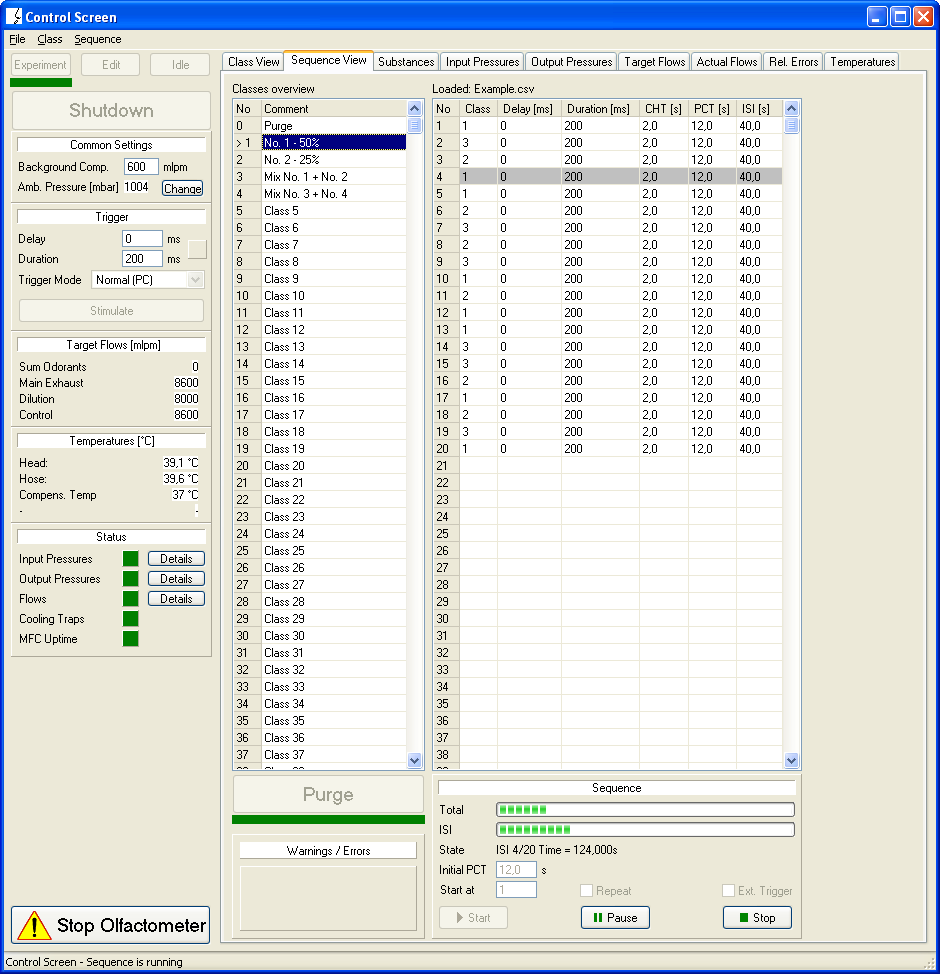 The control software MolfControl, is part of the devices and can only be used for the olfactometers OL022, OL023 and OL024. The system requirements can be found in the data sheets. Training in the use of the software is always included with every purchase of one of the olfactometer variants mentioned.Features of the softwareGuided workflow with images and descriptionGuided start-up, device preparation, heating up and shutting downDetailed display of the current flowsBackground compensation (OL023, OL024)Display of target flowsDetailed monitoring of operating parameters such as inlet pressure, outlet pressure, water temperature, operating temperatures as well as humiditiesWarnings for excessively humid air in the air supply systemAutomatic heating at a set time (timer). Unit is prepared in the evening and is immediately ready for testing the next morningRegular reminder of upcoming cleaning cycles from the day they are dueStorage and loading of fragrance classesFlexible specification of stimulus sequences incl. saving and loading of already created experiments (sequences)Interval of stimuliDuration of stimulusStimulus can be triggered externally via TTL signalOutput of class number and stimulus time as TTL signal for external devicesOutput of an additional trigger signal, delayed relative to the stimulusColoured display of the machine status. Errors are summarised as colour and displayedLog file (experiment log, general log)On request: feedback controllerOn request: remote control via network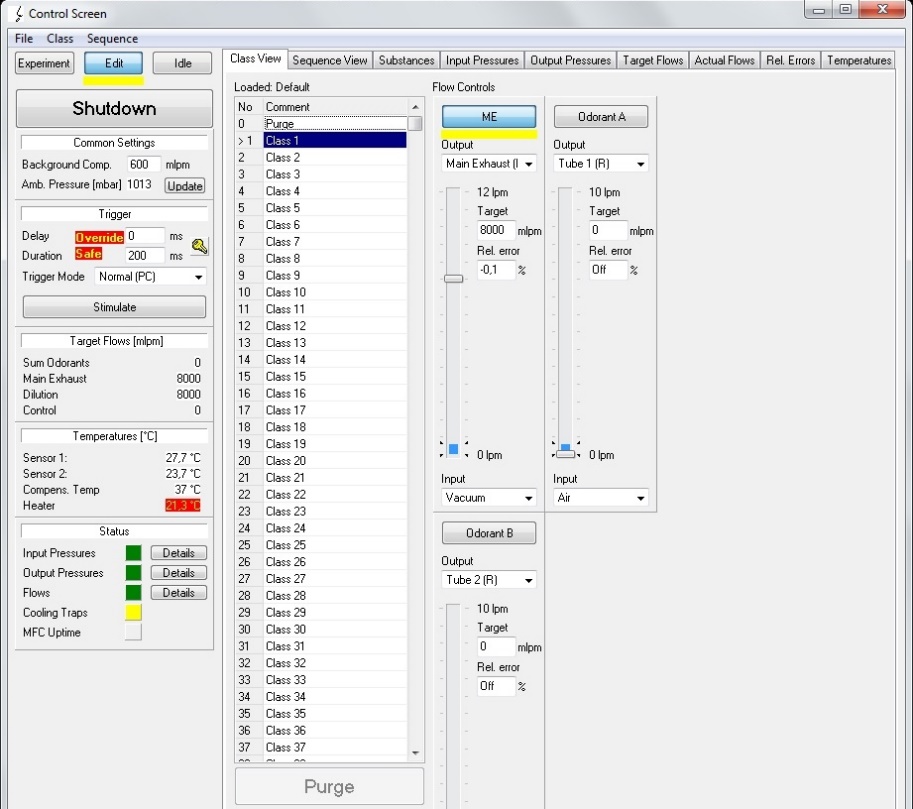 